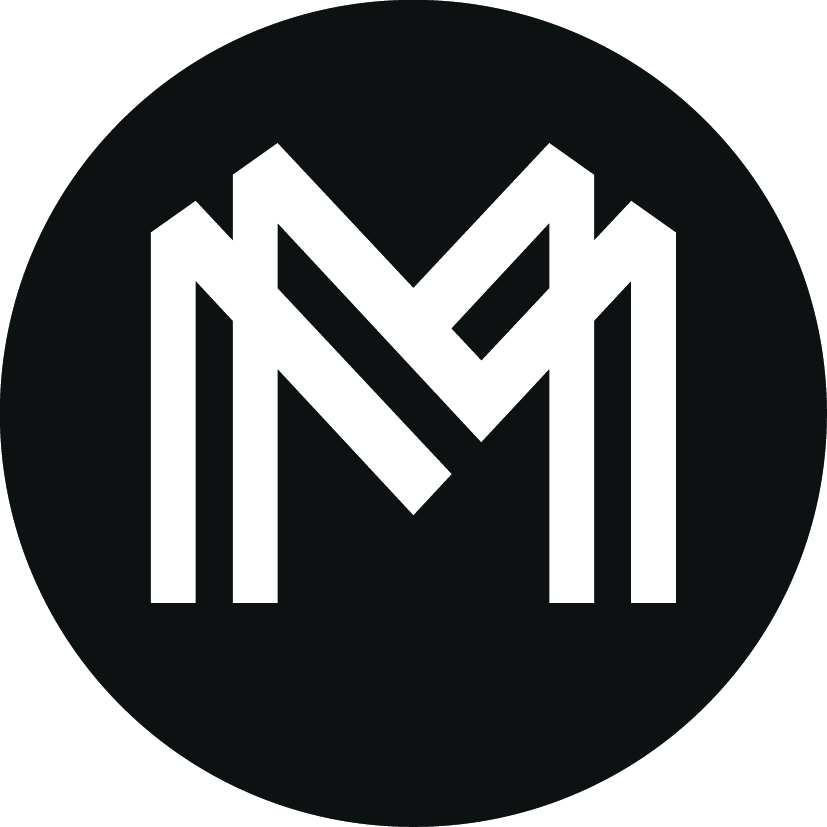 Hi Babe,

Toch niet zo blij met jouw aankoop? Dan kun je binnen 14 dagen na ontvangst van jouw bestelling je retour ‘op eigen kosten’ terugsturen naar bovenstaand retouradres. Wanneer wij jouw retour ontvangen hebben, dan word het bedrag binnen 7 werkdagen terug gestort.		
RETOURVOORWAARDEN
- SALE artikelen kunnen niet retour gezonden worden.- Items die buiten de 14 dagen vallen worden NIET retour genomen.- Oorbellen mogen vanwege hygiëne niet geruild of geretourneerd worden.- Er wordt geen wasgarantie gegeven. Onstane problemen naar het wassen zijn op eigen verantwoordelijkheid.- De kosten van de retourzending zijn voor de afnemer van het product.- Artikelen met make-up vlekken worden niet retour genomen.- De schoenendoos moet ALTIJD met een zak eromheen verzonden worden. 
Houd je, je niet aan de bovenstaande voorwaarden en stuur je, jouw artikel retour. Dan zijn de retourkosten van het opnieuw naar jouw toezenden voor jezelf. 

